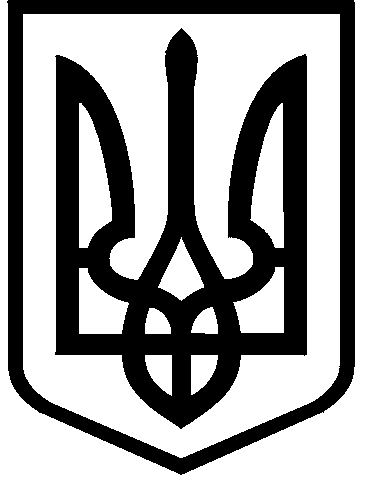 КИЇВСЬКА МІСЬКА РАДАVIII СКЛИКАННЯПОСТIЙНА КОМIСIЯ З ПИТАНЬ БЮДЖЕТУТА СОЦIАЛЬНО-ЕКОНОМIЧНОГО РОЗВИТКУ01044, м. Київ, вул. Хрещатик, 36, каб. 1001                           тел.:(044)202-72-98, 202-70-43Протокол № 7/191позачергового засідання постійної комісії Київської міської ради з питань бюджету та соціально-економічного розвиткувід 25.03.2020Місце проведення: Київська міська рада, м. Київ, вул. Хрещатик, 3614:00Склад комісії – 20 депутатів Київської міської ради.Присутні –  15 депутатів Київської міської ради, членів постійної комісії:Відсутні – 5 депутатів Київської міської ради: Руденко О.П., Товмасян В.Р., Чернецький О.С., Ярошенко Р.В., Яловий В.Б.Запрошені:                                               Порядок денний:Про проєкт розпорядження Київського міського голови «Про вирішення фінансових питань» (кошти у сумі 1 764 259,89 грн, лист управління фінансового забезпечення та звітності секретаріату Київської міської ради від 05.03.2020         № 08/235-43).Про проєкт розпорядження Київського міського голови «Про вирішення фінансових питань» (кошти у сумі 311 852,82 грн, лист управління фінансового забезпечення та звітності секретаріату Київської міської ради від 05.03.2020         № 08/235-43).Про проєкт розпорядження Київського міського голови «Про вирішення фінансових питань» (кошти у сумі 101 375,78 грн, лист управління фінансового забезпечення та звітності секретаріату Київської міської ради від 05.03.2020         № 08/235-43).Про проєкт розпорядження Київського міського голови «Про вирішення фінансових питань» (кошти у сумі 972 598,60  грн, лист управління фінансового забезпечення та звітності секретаріату Київської міської ради від 12.03.2020         № 08/235-46).Про проєкт розпорядження Київського міського голови «Про вирішення фінансових питань» (кошти у сумі 90 009,31  грн, лист управління фінансового забезпечення та звітності секретаріату Київської міської ради від 12.03.2020         № 08/235-46).Про проєкт розпорядження Київського міського голови «Про вирішення фінансових питань» (кошти у сумі 278 045,68 грн, лист управління фінансового забезпечення та звітності секретаріату Київської міської ради від 12.03.2020         № 08/235-46).Про проєкт розпорядження Київського міського голови «Про вирішення фінансових питань» (кошти у сумі 920 900,09  грн, лист управління фінансового забезпечення та звітності секретаріату Київської міської ради від 12.03.2020         № 08/235-46). Про проєкт розпорядження Київського міського голови «Про вирішення фінансових питань» (кошти у сумі 1 211 686,55  грн, лист управління фінансового забезпечення та звітності секретаріату Київської міської ради від 17.03.2020 № 08/235-53).Про проєкт розпорядження Київського міського голови «Про вирішення фінансових питань» (кошти у сумі 333 475,80  грн, лист управління фінансового забезпечення та звітності секретаріату Київської міської ради від 17.03.2020          № 08/235-53).Про проєкт розпорядження Київського міського голови «Про вирішення фінансових питань» (кошти у сумі 128 904,00  грн, лист управління фінансового забезпечення та звітності секретаріату Київської міської ради від 17.03.2020         № 08/235-53).Про проєкт розпорядження Київського міського голови «Про вирішення фінансових питань» (кошти у сумі 185 533,71  грн, лист управління фінансового забезпечення та звітності секретаріату Київської міської ради від 17.03.2020         № 08/235-53).Про проєкт розпорядження Київського міського голови «Про вирішення фінансових питань» (кошти у сумі 140 893,55 грн, лист управління фінансового забезпечення та звітності секретаріату Київської міської ради від 17.03.2020        № 08/235-53).Про проєкт розпорядження Київського міського голови «Про вирішення фінансових питань» (кошти у сумі 49 950,00 грн, лист управління фінансового забезпечення та звітності секретаріату Київської міської ради від 18.03.2020        № 08/235-54).Про проєкт розпорядження Київського міського голови «Про вирішення фінансових питань» (кошти у сумі 625 152,44 грн, лист управління фінансового забезпечення та звітності секретаріату Київської міської ради від 20.03.2020        № 08/235-56).Про проєкт розпорядження Київського міського голови «Про вирішення фінансових питань» (кошти у сумі 161 105,16 грн, лист управління фінансового забезпечення та звітності секретаріату Київської міської ради від 20.03.2020        № 08/235-56).Про проєкт розпорядження Київського міського голови «Про вирішення фінансових питань» (кошти у сумі 276 932,90 грн, лист управління фінансового забезпечення та звітності секретаріату Київської міської ради від 20.03.2020        № 08/235-56).Про проєкт розпорядження Київського міського голови «Про вирішення фінансових питань» (кошти у сумі 249 463,60 грн, лист управління фінансового забезпечення та звітності секретаріату Київської міської ради від 20.03.2020        № 08/235-56).Про розгляд розпорядження виконавчого органу Київської міської ради (Київської міської державної адміністрації) від 20.03.2020 № 484 «Про перерозподіл видатків бюджету міста Києва, передбачених Департаменту охорони здоров’я виконавчого органу Київської міської ради (Київської міської державної адміністрації) на 2020 рік» (лист Департаменту охорони здоров’я виконавчого органу Київської міської ради (КМДА) від 22.03.2020                              № 061-3035/07).Про повторний розгляд звернення ТОВ «Буйфіш Холдінгс» від 24.06.2019 № 695 щодо відтермінування сплати штрафних санкцій та пені по договору пайової участі № 191 від 26.12.2014 у зв'язку з будівництвом житлово-офісного комплексу з об'єктами соціально-побутового, торговельного призначення та паркінгу на вулиці Кіквідзе, 17 у Печерському районі міста Києва.Про розгляд проєкту рішення Київської міської ради «Про внесення змін до Міської цільової програми розвитку транспортної інфраструктури міста Києва на 2019-2023 роки, затвердженою рішенням Київської міської ради від 14 листопада 2019 року № 222/7795» (доручення заступника міського голови – секретаря Київської міської ради від  23.03.2020  № 08/231-731/ПР).Про розгляд проєкту рішення Київської міської ради «Про внесення змін до Міської цільової програми протидії захворюванню на туберкульоз на 2017 – 2021 роки» (доручення заступника міського голови – секретаря Київської міської ради від 19.03.2020  № 08/231-698/ПР).Про розгляд проєкту рішення Київської міської ради «Про внесення змін до Міської цільової програми «Здоров’я киян» на 2020 – 2022 роки» (доручення заступника міського голови – секретаря Київської міської ради від 19.03.2020          № 08/231-699/ПР).Про розгляд проєкту рішення Київської міської ради «Про внесення змін до рішення Київської міської ради від 18 грудня 2018 року № 459/6510 «Про затвердження міської цільової програми «Турбота. Назустріч киянам» 2019-2021 роки» (доручення заступника міського голови – секретаря Київської міської ради від 19.03.2020  № 08/231-697/ПР).Про розгляд проєкту рішення Київської міської ради «Про здійснення публічних закупівель в м. Києві бюджетними організаціями комунальної форми власності» (доручення заступника міського голови – секретаря Київської міської ради від 19.03.2019 №08/231-1266/ПР).Про розгляд проєкту рішення Київської міської ради «Про внесення змін до рішення Київської міської ради від 19 грудня 2019 року № 460/8033 «Про внесення змін до Порядку залучення, розрахунку розміру і використання коштів пайової участі замовників у розвитку інфраструктури міста Києва» (доручення заступника міського голови – секретаря Київської міської ради від  13.03.2020         № 08/231-638/ПР).Про розгляд проєкту рішення Київської міської ради «Про внесення змін до рішення Київської міської ради від 18 грудня 2018 року № 465/6516 «Про затвердження Міської цільової програми розвитку інформаційно-комунікативної сфери міста Києва на 2019 – 2021 роки» (доручення заступника міського голови – секретаря Київської міської ради від  23.03.2020  № 08/231-730/ПР).Про розгляд проєкту рішення Київської міської ради «Про внесення змін до рішення Київської міської ради від 12 грудня 2019 року № 456/8029 «Про бюджет міста Києва на 2020 рік» (доручення заступника міського голови – секретаря Київської міської ради від  23.03.2020  № 08/231-729/ПР).Про розгляд проєкту рішення Київської міської ради «Про внесення змін до Програми економічного і соціального розвитку м. Києва на 2018–2020 роки, затвердженої рішенням Київської міської ради від 21 грудня 2017 року                           № 1042/4049» (доручення заступника міського голови – секретаря Київської міської ради від  23.03.2020  № 08/231-728/ПР).      СЛУХАЛИ: Страннікова А.М. щодо порядку денного  позачергового засідання постійної комісії Київської міської ради з питань бюджету та соціально-економічного розвитку від 25.03.2020.Питання, винесені на розгляд з голосу:   ВИСТУПИВ: Странніков  А.М.  з  інформацією,   що   до   постійної   комісії   були     подані  наступні документи:Про проєкт розпорядження Київського міського голови «Про вирішення фінансових питань» (кошти у сумі 292 811,10  грн, лист управління фінансового забезпечення та звітності секретаріату Київської міської ради від 25.03.2020         № 08/235-57).Про проєкт розпорядження Київського міського голови «Про вирішення фінансових питань» (кошти у сумі 629 013,42 грн, лист управління фінансового забезпечення та звітності секретаріату Київської міської ради від 25.03.2020         № 08/235-57).Про проєкт розпорядження Київського міського голови «Про вирішення фінансових питань» (кошти у сумі 152 011,50 грн, лист управління фінансового забезпечення та звітності секретаріату Київської міської ради від 25.03.2020         № 08/235-57).Про проєкт розпорядження Київського міського голови «Про вирішення фінансових питань» (кошти у сумі 34 323,77 грн, лист управління фінансового забезпечення та звітності секретаріату Київської міської ради від 25.03.2020         № 08/235-58).Про розгляд проєкту рішення Київської міської ради «Про деякі питання нарахування орендної плати за користування майном територіальної громади міста Києва» (доручення заступника міського голови-секретаря Київської міської ради від 17.03.2020 № 08/231-652/ПР).ВИСТУПИВ: Странніков А.М. з пропозицією затвердити порядок денний з  додатковими питаннями.ВИРІШИЛИ: Погодити порядок денний  в цілому з урахуванням додаткових питань.   ГОЛОСУВАЛИ:  «за» – 14,  «проти» – 0,	 «утримались» – 0, «не голосували» – 1.     Рішення прийнято.                              Розгляд (обговорення) питань порядку денного:1.    Про проєкт розпорядження Київського міського голови «Про вирішення фінансових питань» (кошти у сумі 1 764 259,89 грн, лист управління фінансового забезпечення та звітності секретаріату Київської міської ради від 05.03.2020 № 08/235-43).        ВИРІШИЛИ: Погодити проєкт розпорядження Київського міського голови «Про вирішення фінансових питань» (кошти у сумі 1 764 259,89 грн, лист управління фінансового забезпечення та звітності секретаріату Київської міської ради від 05.03.2020 № 08/235-43).ГОЛОСУВАЛИ:  «за» – 15,  «проти» – 0, «утримались» – 0, «не голосували» – 0. Рішення прийнято.2.    Про проєкт розпорядження Київського міського голови «Про вирішення фінансових питань» (кошти у сумі 311 852,82 грн, лист управління фінансового забезпечення та звітності секретаріату Київської міської ради від 05.03.2020 № 08/235-43).            ВИРІШИЛИ: Погодити проєкт розпорядження Київського міського голови «Про вирішення фінансових питань» (кошти у сумі 311 852,82 грн, лист управління фінансового забезпечення та звітності секретаріату Київської міської ради від 05.03.2020 № 08/235-43).ГОЛОСУВАЛИ:    «за» – 15,    «проти» – 0,  «утримались»– 0,  «не   голосували» – 0.Рішення прийнято.3.      Про проєкт розпорядження Київського міського голови «Про вирішення фінансових питань» (кошти у сумі 101 375,78 грн, лист управління фінансового забезпечення та звітності секретаріату Київської міської ради від 05.03.2020 № 08/235-43).ВИРІШИЛИ: Погодити проєкт розпорядження Київського міського голови «Про вирішення фінансових питань» (кошти у сумі 101 375,78 грн, лист управління фінансового забезпечення та звітності секретаріату Київської міської ради від 05.03.2020 № 08/235-43).ГОЛОСУВАЛИ:  «за» – 15, «проти» – 0,	«утримались»– 0, «не   голосували» – 0.Рішення прийнято.4.         Про проєкт розпорядження Київського міського голови «Про вирішення фінансових питань» (кошти у сумі 972 598,60  грн, лист управління фінансового забезпечення та звітності секретаріату Київської міської ради від 12.03.2020 № 08/235-46).              ВИРІШИЛИ: Погодити проєкт розпорядження Київського міського голови «Про вирішення фінансових питань» (кошти у сумі 972 598,60  грн, лист управління фінансового забезпечення та звітності секретаріату Київської міської ради від 12.03.2020 № 08/235-46).ГОЛОСУВАЛИ:  «за» – 15, «проти» – 0,	«утримались»– 0, «не   голосували» – 0.Рішення прийнято.5.        Про проєкт розпорядження Київського міського голови «Про вирішення фінансових питань» (кошти у сумі 90 009,31  грн, лист управління фінансового забезпечення та звітності секретаріату Київської міської ради від 12.03.2020 № 08/235-46).ВИРІШИЛИ: Погодити проєкт розпорядження Київського міського голови «Про вирішення фінансових питань» (кошти у сумі 90 009,31  грн, лист управління фінансового забезпечення та звітності секретаріату Київської міської ради від 12.03.2020 № 08/235-46).ГОЛОСУВАЛИ:  «за» – 15, «проти» – 0,	«утримались»– 0, «не   голосували» – 0.Рішення прийнято.6.         Про проєкт розпорядження Київського міського голови «Про вирішення фінансових питань» (кошти у сумі 278 045,68 грн, лист управління фінансового забезпечення та звітності секретаріату Київської міської ради від 12.03.2020 № 08/235-46).ВИРІШИЛИ: Погодити проєкт розпорядження Київського міського голови «Про вирішення фінансових питань» (кошти у сумі 278 045,68 грн, лист управління фінансового забезпечення та звітності секретаріату Київської міської ради від 12.03.2020 № 08/235-46).ГОЛОСУВАЛИ:  «за» – 15, «проти» – 0,	«утримались»– 0, «не   голосували» – 0.Рішення прийнято.7.         Про проєкт розпорядження Київського міського голови «Про вирішення фінансових питань» (кошти у сумі 920 900,09  грн, лист управління фінансового забезпечення та звітності секретаріату Київської міської ради від 12.03.2020 № 08/235-46).ВИРІШИЛИ: Погодити проєкт розпорядження Київського міського голови «Про вирішення фінансових питань» (кошти у сумі 920 900,09  грн, лист управління фінансового забезпечення та звітності секретаріату Київської міської ради від 12.03.2020 № 08/235-46).ГОЛОСУВАЛИ:  «за» – 15, «проти» – 0,	«утримались»– 0, «не   голосували» – 0.Рішення прийнято.8.         Про проєкт розпорядження Київського міського голови «Про вирішення фінансових питань» (кошти у сумі 1 211 686,55  грн, лист управління фінансового забезпечення та звітності секретаріату Київської міської ради від 17.03.2020 № 08/235-53).ВИРІШИЛИ: Погодити проєкт розпорядження Київського міського голови «Про вирішення фінансових питань» (кошти у сумі 1 211 686,55  грн, лист управління фінансового забезпечення та звітності секретаріату Київської міської ради від 17.03.2020 № 08/235-53).ГОЛОСУВАЛИ:  «за» – 15, «проти» – 0,	«утримались»– 0, «не   голосували» – 0.Рішення прийнято.9.         Про проєкт розпорядження Київського міського голови «Про вирішення фінансових питань» (кошти у сумі 333 475,80  грн, лист управління фінансового забезпечення та звітності секретаріату Київської міської ради від 17.03.2020 № 08/235-53).ВИРІШИЛИ: Погодити проєкт розпорядження Київського міського голови «Про вирішення фінансових питань» (кошти у сумі 333 475,80  грн, лист управління фінансового забезпечення та звітності секретаріату Київської міської ради від 17.03.2020 № 08/235-53).ГОЛОСУВАЛИ:  «за» – 15, «проти» – 0,	«утримались»– 0, «не   голосували» – 0.Рішення прийнято.10.        Про проєкт розпорядження Київського міського голови «Про вирішення фінансових питань» (кошти у сумі 128 904,00  грн, лист управління фінансового забезпечення та звітності секретаріату Київської міської ради від 17.03.2020 № 08/235-53).ВИРІШИЛИ: Погодити проєкт розпорядження Київського міського голови «Про вирішення фінансових питань» (кошти у сумі 128 904,00  грн, лист управління фінансового забезпечення та звітності секретаріату Київської міської ради від 17.03.2020 № 08/235-53).ГОЛОСУВАЛИ:  «за» – 14, «проти» – 0,	«утримались»– 0, «не   голосували» – 1.Рішення прийнято.11.        Про проєкт розпорядження Київського міського голови «Про вирішення фінансових питань» (кошти у сумі 185 533,71  грн, лист управління фінансового забезпечення та звітності секретаріату Київської міської ради від 17.03.2020 № 08/235-53).ВИРІШИЛИ: Погодити проєкт розпорядження Київського міського голови «Про вирішення фінансових питань» (кошти у сумі 185 533,71  грн, лист управління фінансового забезпечення та звітності секретаріату Київської міської ради від 17.03.2020 № 08/235-53).ГОЛОСУВАЛИ:  «за» – 15, «проти» – 0,	«утримались»– 0, «не   голосували» – 0.Рішення прийнято.12.        Про проєкт розпорядження Київського міського голови «Про вирішення фінансових питань» (кошти у сумі 140 893,55 грн, лист управління фінансового забезпечення та звітності секретаріату Київської міської ради від 17.03.2020 № 08/235-53).ВИРІШИЛИ: Погодити проєкт розпорядження Київського міського голови «Про вирішення фінансових питань» (кошти у сумі 140 893,55 грн, лист управління фінансового забезпечення та звітності секретаріату Київської міської ради від 17.03.2020 № 08/235-53).ГОЛОСУВАЛИ:  «за» – 15, «проти» – 0,	«утримались»– 0, «не   голосували» – 0.Рішення прийнято.13.        Про проєкт розпорядження Київського міського голови «Про вирішення фінансових питань» (кошти у сумі 49 950,00 грн, лист управління фінансового забезпечення та звітності секретаріату Київської міської ради від 18.03.2020 № 08/235-54).ВИРІШИЛИ: Погодити проєкт розпорядження Київського міського голови «Про вирішення фінансових питань» (кошти у сумі 49 950,00 грн, лист управління фінансового забезпечення та звітності секретаріату Київської міської ради від 18.03.2020 № 08/235-54).ГОЛОСУВАЛИ:  «за» – 15, «проти» – 0,	«утримались»– 0, «не   голосували» – 0.Рішення прийнято.14.        Про проєкт розпорядження Київського міського голови «Про вирішення фінансових питань» (кошти у сумі 625 152,44 грн, лист управління фінансового забезпечення та звітності секретаріату Київської міської ради від 20.03.2020 № 08/235-56).ВИРІШИЛИ: Погодити проєкт розпорядження Київського міського голови «Про вирішення фінансових питань» (кошти у сумі 625 152,44 грн, лист управління фінансового забезпечення та звітності секретаріату Київської міської ради від 20.03.2020 № 08/235-56).ГОЛОСУВАЛИ:  «за» – 15, «проти» – 0,	«утримались»– 0, «не   голосували» – 0.Рішення прийнято.15.        Про проєкт розпорядження Київського міського голови «Про вирішення фінансових питань» (кошти у сумі 161 105,16 грн, лист управління фінансового забезпечення та звітності секретаріату Київської міської ради від 20.03.2020 № 08/235-56).ВИРІШИЛИ: Погодити проєкт розпорядження Київського міського голови «Про вирішення фінансових питань» (кошти у сумі 161 105,16 грн, лист управління фінансового забезпечення та звітності секретаріату Київської міської ради від 20.03.2020 № 08/235-56).ГОЛОСУВАЛИ:  «за» – 15, «проти» – 0,	«утримались»– 0, «не   голосували» – 0.Рішення прийнято.16.        Про проєкт розпорядження Київського міського голови «Про вирішення фінансових питань» (кошти у сумі 276 932,90 грн, лист управління фінансового забезпечення та звітності секретаріату Київської міської ради від 20.03.2020 № 08/235-56).ВИРІШИЛИ: Погодити проєкт розпорядження Київського міського голови «Про вирішення фінансових питань» (кошти у сумі 276 932,90 грн, лист управління фінансового забезпечення та звітності секретаріату Київської міської ради від 20.03.2020 № 08/235-56).ГОЛОСУВАЛИ:  «за» – 15, «проти» – 0,	«утримались»– 0, «не   голосували» – 0.Рішення прийнято.17.        Про проєкт розпорядження Київського міського голови «Про вирішення фінансових питань» (кошти у сумі 249 463,60 грн, лист управління фінансового забезпечення та звітності секретаріату Київської міської ради від 20.03.2020 № 08/235-56).ВИРІШИЛИ: Погодити проєкт розпорядження Київського міського голови «Про вирішення фінансових питань» (кошти у сумі 249 463,60 грн, лист управління фінансового забезпечення та звітності секретаріату Київської міської ради від 20.03.2020 № 08/235-56).ГОЛОСУВАЛИ:  «за» – 14, «проти» – 0,	«утримались»– 0, «не   голосували» – 1.Рішення прийнято.ВИСТУПИВ: Странніков А.М. з пропозицією розглянути наступними питання:29.        Про проєкт розпорядження Київського міського голови «Про вирішення фінансових питань» (кошти у сумі 292 811,10  грн, лист управління фінансового забезпечення та звітності секретаріату Київської міської ради від 25.03.2020 № 08/235-57).ВИРІШИЛИ: Погодити проєкт розпорядження Київського міського голови «Про вирішення фінансових питань» (кошти у сумі 292 811,10  грн, лист управління фінансового забезпечення та звітності секретаріату Київської міської ради від 25.03.2020 № 08/235-57).ГОЛОСУВАЛИ:  «за» – 15, «проти» – 0,	«утримались»– 0, «не   голосували» – 0.Рішення прийнято.30.        Про проєкт розпорядження Київського міського голови «Про вирішення фінансових питань» (кошти у сумі 629 013,42 грн, лист управління фінансового забезпечення та звітності секретаріату Київської міської ради від 25.03.2020 № 08/235-57).ВИРІШИЛИ: Погодити проєкт розпорядження Київського міського голови «Про вирішення фінансових питань» (кошти у сумі 629 013,42 грн, лист управління фінансового забезпечення та звітності секретаріату Київської міської ради від 25.03.2020 № 08/235-57).ГОЛОСУВАЛИ:  «за» – 15, «проти» – 0,	«утримались»– 0, «не   голосували» – 0.Рішення прийнято.31.        Про проєкт розпорядження Київського міського голови «Про вирішення фінансових питань» (кошти у сумі 152 011,50 грн, лист управління фінансового забезпечення та звітності секретаріату Київської міської ради від 25.03.2020 № 08/235-57).ВИРІШИЛИ: Погодити проєкт розпорядження Київського міського голови «Про вирішення фінансових питань» (кошти у сумі 152 011,50 грн, лист управління фінансового забезпечення та звітності секретаріату Київської міської ради від 25.03.2020 № 08/235-57).ГОЛОСУВАЛИ:  «за» – 15, «проти» – 0,	«утримались»– 0, «не   голосували» – 0.Рішення прийнято.32.        Про проєкт розпорядження Київського міського голови «Про вирішення фінансових питань» (кошти у сумі 34 323,77 грн, лист управління фінансового забезпечення та звітності секретаріату Київської міської ради від 25.03.2020 № 08/235-58).ВИРІШИЛИ: Погодити проєкт розпорядження Київського міського голови «Про вирішення фінансових питань» (кошти у сумі 34 323,77 грн, лист управління фінансового забезпечення та звітності секретаріату Київської міської ради від 25.03.2020 № 08/235-58).ГОЛОСУВАЛИ: «за» – 15, «проти» – 0,	«утримались» – 0, «не голосували» – 0.Рішення прийнято.18.      Про розгляд розпорядження виконавчого органу Київської міської ради (Київської міської державної адміністрації) від 20.03.2020 № 484 «Про перерозподіл видатків бюджету міста Києва, передбачених Департаменту охорони здоров’я виконавчого органу Київської міської ради (Київської міської державної адміністрації) на 2020 рік» (лист Департаменту охорони здоров’я виконавчого органу Київської міської ради (КМДА) від 22.03.2020 № 061-3035/07).ВИРІШИЛИ: Погодити розпорядження виконавчого органу Київської міської ради (Київської міської державної адміністрації) від 20.03.2020 № 484 «Про перерозподіл видатків бюджету міста Києва, передбачених Департаменту охорони здоров’я виконавчого органу Київської міської ради (Київської міської державної адміністрації) на 2020 рік» (лист Департаменту охорони здоров’я виконавчого органу Київської міської ради (КМДА) від 22.03.2020                                         № 061-3035/07).ГОЛОСУВАЛИ:  «за» – 15,  «проти» – 0,  «утримались» – 0, «не голосували» – 0.  Рішення прийнято.19.    Про повторний розгляд звернення ТОВ «Буйфіш Холдінгс» від 24.06.2019 № 695 щодо відтермінування сплати штрафних санкцій та пені по договору пайової участі № 191 від 26.12.2014 у зв'язку з будівництвом житлово-офісного комплексу з об'єктами соціально-побутового, торговельного призначення та паркінгу на вулиці Кіквідзе, 17 у Печерському районі міста Києва.СЛУХАЛИ: Інформацію Однолько Д.В. – голову наглядової ради ТОВ «Буйфіш Холдінгс» щодо повторного розгляду звернення ТОВ «Буйфіш Холдінгс» від 24.06.2019 № 695 щодо відтермінування сплати штрафних санкцій та пені по договору пайової участі № 191 від 26.12.2014 у зв'язку з будівництвом житлово-офісного комплексу з об'єктами соціально-побутового, торговельного призначення та паркінгу на вулиці Кіквідзе, 17 у Печерському районі міста Києва.ВИРІШИЛИ: Підтримати звернення ТОВ «Буйфіш Холдінгс» від 24.06.2019                            № 695  (вх. КМР від 25.06.2019 № 08/14486) та надати відповідну відстрочку сплати штрафних санкцій та пені по договору пайової участі № 191 від 26.12.2014 у зв'язку з будівництвом житлово-офісного комплексу з об'єктами соціально-побутового, торговельного призначення та паркінгу на вулиці Кіквідзе, 17 у Печерському районі міста Києва в термін до 31 грудня 2020 року, але не пізніше прийняття об’єкту в експлуатацію, відповідно до закону. ГОЛОСУВАЛИ:  «за» – 11,  «проти» – 2,  «утримались» – 1, «не голосували» – 1.  Рішення прийнято.20.        Про розгляд проєкту рішення Київської міської ради «Про внесення змін до Міської цільової програми розвитку транспортної інфраструктури міста Києва на 2019-2023 роки, затвердженою рішенням Київської міської ради від 14 листопада 2019 року № 222/7795» (доручення заступника міського голови – секретаря Київської міської ради від  23.03.2020                    № 08/231-731/ПР).СЛУХАЛИ: Інформацію Маляревича О.В. про розгляд проєкту рішення Київської міської ради «Про внесення змін до Міської цільової програми розвитку транспортної інфраструктури міста Києва на 2019-2023 роки, затвердженою рішенням Київської міської ради від 14 листопада 2019 року                     № 222/7795» (доручення заступника міського голови – секретаря Київської міської ради від  23.03.2020   № 08/231-731/ПР) з врахуванням правок викладених в листі від 25.03.2020 №08/279/8/058-87.ВИРІШИЛИ: Підтримати проєкт рішення Київської міської ради «Про внесення змін до Міської цільової програми розвитку транспортної інфраструктури міста Києва на 2019-2023 роки, затвердженою рішенням Київської міської ради від 14 листопада 2019 року № 222/7795» (доручення заступника міського голови – секретаря Київської міської ради від  23.03.2020  № 08/231-731/ПР) з правками суб’єкта подання Маляревича О.В. викладених в листі від 25.03.2020 №08/279/8/058-87.ГОЛОСУВАЛИ:  «за» – 15,  «проти» – 0,	 «утримались» – 0, «не голосували» – 0.  Рішення прийнято.21.        Про розгляд проєкту рішення Київської міської ради «Про внесення змін до Міської цільової програми протидії захворюванню на туберкульоз на 2017 – 2021 роки» (доручення заступника міського голови – секретаря Київської міської ради від 19.03.2020  № 08/231-698/ПР).СЛУХАЛИ: Інформацію Гінзбург В.Г. – директора Департаменту охорони здоров’я виконавчого органу Київської міської ради (Київської міської державної адміністрації) щодо проєкту рішення Київської міської ради «Про внесення змін до Міської цільової програми протидії захворюванню на туберкульоз на 2017 – 2021 роки».ВИРІШИЛИ: Підтримати проєкт рішення Київської  міської ради  «Про внесення змін до Міської цільової програми протидії захворюванню на туберкульоз на 2017 – 2021 роки» (доручення заступника міського голови – секретаря Київської міської ради від 19.03.2020  № 08/231-698/ПР) з урахуванням правок, озвучених суб’єктом подання (лист Департаменту охорони здоров’я виконавчого органу Київської міської ради (Київської міської державної адміністрації) від 25.03.2020 № 061-3150/10.ГОЛОСУВАЛИ:  «за» – 15, «проти» – 0,	«утримались»– 0, «не   голосували» – 0.Рішення прийнято.22.        Про розгляд проєкту рішення Київської міської ради «Про внесення змін до Міської цільової програми «Здоров’я киян» на 2020 – 2022 роки» (доручення заступника міського голови – секретаря Київської міської ради від 19.03.2020 № 08/231-699/ПР).СЛУХАЛИ: Інформацію Гінзбург В.Г. – директора Департаменту охорони здоров’я виконавчого органу Київської міської ради (Київської міської державної адміністрації) щодо проєкту рішення Київської міської ради «Про внесення змін до Міської цільової програми «Здоров’я киян» на 2020 – 2022 роки».В ОБГОВОРЕННІ ВЗЯЛИ УЧАСТЬ: Шлапак А.В., Левін В.І. – депутати  Київської міської ради.ВИРІШИЛИ: Підтримати проєкт рішення Київської  міської ради «Про внесення змін до Міської цільової програми «Здоров’я киян» на 2020 – 2022 роки» (доручення заступника міського голови – секретаря Київської міської ради від 19.03.2020 № 08/231-699/ПР).ГОЛОСУВАЛИ:  «за» – 12, «проти» – 1,	«утримались» – 1, «не голосували» – 1.Рішення прийнято.23.        Про розгляд проєкту рішення Київської міської ради «Про внесення змін до рішення Київської міської ради від 18 грудня 2018 року № 459/6510 «Про затвердження міської цільової програми «Турбота. Назустріч киянам» 2019-2021 роки» (доручення заступника міського голови – секретаря Київської міської ради від 19.03.2020  № 08/231-697/ПР).СЛУХАЛИ: Інформацію Світлого Р.В. – директора Департаменту соціальної  політики виконавчого органу Київської міської ради (Київської міської державної адміністрації) щодо проєкту рішення Київської міської ради «Про внесення змін до рішення Київської міської ради від 18 грудня 2018 року № 459/6510 «Про затвердження міської цільової програми «Турбота. Назустріч киянам» 2019-2021 роки».ВИСТУПИЛА: Шлапак А.В. з пропозицією передбачити у проєкті рішення заходи для забезпечення засобами захисту соціальних працівників.ВИСТУПИВ: Дрепін А.В. з пропозицією врахувати правки, викладені у листі     від 25.03.2020 № 08/279/08/162-1115.ВИРІШИЛИ: Підтримати проєкт рішення Київської  міської ради  «Про внесення змін до рішення Київської міської ради від 18 грудня 2018 року № 459/6510 «Про затвердження міської цільової програми «Турбота. Назустріч киянам» 2019-2021 роки» (доручення заступника міського голови – секретаря Київської міської ради від 19.03.2020  № 08/231-697/ПР) з урахуванням правок Шлапак А.В. та     Дрепіна А.В.ГОЛОСУВАЛИ:  «за» – 13, «проти» – 0,	«утримались»– 0, «не   голосували» – 2.    Рішення прийнято.24.     Про розгляд проєкту рішення Київської міської ради «Про здійснення публічних закупівель в м. Києві бюджетними організаціями комунальної форми власності» (доручення заступника міського голови – секретаря Київської міської ради від 19.03.2019 №08/231-1266/ПР).СЛУХАЛИ: Інформацію Левіна В.І. щодо проєкту рішення Київської міської ради «Про здійснення публічних закупівель в м. Києві бюджетними організаціями комунальної форми власності» (доручення заступника міського голови – секретаря Київської міської ради від 19.03.2019 №08/231-1266/ПР).Доповідач запропонував відхилити висновок постійної комісії Київської міської ради  з питань торгівлі, підприємництва та регуляторної політики, наданий листом від 24.04.2019 №08/286-148 та переголосувати рішення, прийняте постійною комісією Київської міської ради з питань бюджету та соціально-економічного розвитку 03.04.2019 (протокол засідання № 7/163) щодо зазначеного проєкту рішення.Також, Левін В.І. запропонував підтримати проєкт рішення із рекомендаціями, а саме:Пункт 1 рішення  КМР «Про деякі питання здійснення публічних закупівель у  м. Києві» викласти у наступній редакції:         «1. Тимчасово, до кінця 2020 року, секретаріату Київської міської ради, структурним підрозділам виконавчого органу Київської міської ради (Київської міської державної адміністрації), районним в місті Києві державним адміністраціям та їх структурним підрозділам, комунальним підприємствам, установам, організаціям  територіальної громади міста Києва під час здійснення закупівель товарів,  робіт  і  послуг та при використанні електронної системи закупівель встановлювати окрім критерію «ціна» додатковий  неціновий критерій «виробничі, промислові потужності або торгове представництво розташовані на території  міста Києва та  наявність  довідки Київської торгово-промислової палати про те, що обладнання, устаткування виробляється в місті Києві  і є сертифікованим» із вагою нецінового критерію  30 %».Пункт 6  рішення  КМР «Про деякі питання здійснення публічних закупівель у  м. Києві» викласти у наступній редакції:«6. У випадку послаблення обмежувальних заходів, спрямованих на запобігання поширенню короновірусу COVID – 19 або їх припинення у період дії цього рішення, додатковим неціновим критерієм із вагою нецінового критерію  30 % визначити наступний критерій: «виробничі, промислові потужності або торгове представництво розташовані на території  України та  наявність  довідки відповідної торгово-промислової палати про те, що обладнання, устаткування виробляється на території України або поставляється через представництво нерезидента, розташоване на території України,  і є сертифікованим». У зв’язку з цим пункт 6 рішення  КМР «Про деякі питання здійсненняпублічних закупівель у  м. Києві» - «Контроль за виконанням цього рішення покласти на постійну комісію Київської міської ради з питань торгівлі, підприємництва та регуляторної політики та на постійну комісію Київської міської ради з питань бюджету та соціально-економічного розвитку» - вважати пунктом 7.ВИРІШИЛИ: 1. Відхилити висновок постійної комісії Київської міської ради  з питань торгівлі, підприємництва та регуляторної політики, наданий листом від 24.04.2019 № 08/286-148 щодо проєкту рішення Київської міської ради «Про здійснення публічних закупівель в м. Києві бюджетними організаціями комунальної форми власності» (доручення заступника міського голови – секретаря Київської міської ради від 19.03.2019 №08/231-1266/ПР).2. Підтримати проєкт рішення Київської міської ради «Про здійснення публічних закупівель в м. Києві бюджетними організаціями комунальної форми власності» (доручення заступника міського голови – секретаря Київської міської ради від 19.03.2019 №08/231-1266/ПР) з рекомендаціями, озвученими Левіним В.І, а саме:Пункт 1 рішення  КМР «Про деякі питання здійснення публічних закупівель у  м. Києві» викласти у наступній редакції:         «1. Тимчасово, до кінця 2020 року, секретаріату Київської міської ради, структурним підрозділам виконавчого органу Київської міської ради (Київської міської державної адміністрації), районним в місті Києві державним адміністраціям та їх структурним підрозділам, комунальним підприємствам, установам, організаціям  територіальної громади міста Києва під час здійснення закупівель товарів,  робіт  і  послуг та при використанні електронної системи закупівель встановлювати окрім критерію «ціна» додатковий  неціновий критерій «виробничі, промислові потужності або торгове представництво розташовані на території  міста Києва та  наявність  довідки Київської торгово-промислової палати про те, що обладнання, устаткування виробляється в місті Києві  і є сертифікованим» із вагою нецінового критерію  30 %».Пункт 6  рішення  КМР «Про деякі питання здійснення публічних закупівель у  м. Києві» викласти у наступній редакції:«6. У випадку послаблення обмежувальних заходів, спрямованих на запобігання поширенню короновірусу COVID – 19 або їх припинення у період дії цього рішення, додатковим неціновим критерієм із вагою нецінового критерію  30 % визначити наступний критерій: «виробничі, промислові потужності або торгове представництво розташовані на території  України та  наявність  довідки відповідної торгово-промислової палати про те, що обладнання, устаткування виробляється на території України або поставляється через представництво нерезидента, розташоване на території України,  і є сертифікованим». У зв’язку з цим пункт 6 рішення  КМР «Про деякі питання здійснення публічних закупівель у  м. Києві» - «Контроль за виконанням цього рішення покласти на постійну комісію Київської міської ради з питань торгівлі, підприємництва та регуляторної політики та на постійну комісію Київської міської ради з питань бюджету та соціально-економічного розвитку» - вважати пунктом 7.ГОЛОСУВАЛИ:  «за» – 13, «проти» – 0,	«утримались»– 0,«не   голосували» – 2.Рішення прийнято.25.        Про розгляд проєкту рішення Київської міської ради «Про внесення змін до рішення Київської міської ради від 19 грудня 2019 року № 460/8033 «Про внесення змін до Порядку залучення, розрахунку розміру і використання коштів пайової участі замовників у розвитку інфраструктури міста Києва» (доручення заступника міського голови – секретаря Київської міської ради від  13.03.2020 № 08/231-638/ПР).СЛУХАЛИ : Інформацію А.Дрепіна щодо зазначеного проєкту рішення.ВИРІШИЛИ: Підртимати проєкт рішення Київської міської ради «Про внесення змін до рішення Київської міської ради від 19 грудня 2019 року № 460/8033 «Про внесення змін до Порядку залучення, розрахунку розміру і використання коштів пайової участі замовників у розвитку інфраструктури міста Києва» (доручення заступника міського голови – секретаря Київської міської ради від  13.03.2020     № 08/231-638/ПР).ГОЛОСУВАЛИ:  «за» – 12, «проти» – 0,	«утримались»– 0, «не   голосували» – 3.Рішення прийнято.26.        Про розгляд проєкту рішення Київської міської ради «Про внесення змін до рішення Київської міської ради від 18 грудня 2018 року № 465/6516 «Про затвердження Міської цільової програми розвитку інформаційно-комунікативної сфери міста Києва на 2019 – 2021 роки» (доручення заступника міського голови – секретаря Київської міської ради від  23.03.2020  № 08/231-730/ПР).ВИРІШИЛИ: Підтримати проєкт рішення Київської міської ради «Про внесення змін до рішення Київської міської ради від 18 грудня 2018 року № 465/6516 «Про затвердження Міської цільової програми розвитку інформаційно-комунікативної сфери міста Києва на 2019 – 2021 роки» (доручення заступника міського голови – секретаря Київської міської ради від  23.03.2020  № 08/231-730/ПР).ГОЛОСУВАЛИ:  «за» – 12, «проти» – 0,	«утримались»– 0, «не   голосували» – 3.    Рішення прийнято.ВИСТУПИВ: Странніков А.М. з пропозицією розглянути наступним питання:33.        Про розгляд проєкту рішення Київської міської ради «Про деякі питання нарахування орендної плати за користування майном територіальної громади міста Києва» (доручення заступника міського голови-секретаря Київської міської ради від 17.03.2020 № 08/231-652/ПР).СЛУХАЛИ: Інформацію Смирнова О.Г. – начальника Управління з питань реклами виконавчого органу Київської міської ради (Київської міської державної адміністрації) з пропозицією доповнити проєкт рішення наступним:1. Назву проекту доповнити та викласти в наступній редакції: "Про деякі питання нарахування орендної плати за користування майном територіальної громади міста Києва, плати за право тимчасового користування місцями, що перебувають у комунальній власності територіальної громади міста Києва, для розміщення рекламних засобів";2. Преамбулу Проекту доповнити посиланням на наступні нормативно-правові акти:""Відповідно до статей 327 та 726 Цивільного кодексу України" та "Відповідно до пункту 32 Типових правил розміщення зовнішньої реклами, затверджених постановою Кабінету Міністрів України від 29 грудня 2003 року №2067";3. Доповнити Проект пунктом 3 наступного змісту:"3. Тимчасово, до 31 липня 2020 року, встановити плату за право тимчасового користування місцями, що перебувають у комунальній власності територіальної громади міста Києва, для розміщення засобів зовнішньої реклами та реклами на транспорті комунальної власності у розмірі 50% від визначеної у договорах тимчасового користування місцями, що перебувають в комунальній власності територіальної громади міста Києва, для розміщення рекламних засобів, що укладаються, та укладених до набрання чинності цим рішенням." з відповідною зміною нумерації пунктів Проекту;4. Пункт 4 доповнити та викласти в наступній редакції:"4. Застосування цього рішення не потребує внесення змін до договорів оренди майна територіальної громади міста Києва та договорів тимчасового користування місцями, що перебувають в комунальній власності територіальної громади міста Києва, для розміщення рекламних засобів.".ВИРІШИЛИ: Підтримати проєкт рішення Київської міської ради «Про деякі питання нарахування орендної плати за користування майном територіальної громади міста Києва» (доручення заступника міського голови-секретаря Київської міської ради від 17.03.2020 № 08/231-652/ПР) з правкою Управління з питань реклами виконавчого органу Київської міської ради (Київської міської державної адміністрації).ГОЛОСУВАЛИ:  «за» – 13, «проти» – 0,	«утримались»– 0, «не   голосували» – 2.    Рішення прийнято.ВИСТУПИВ: Странніков А.М. з пропозицією спочатку розглянути питання за номер 28, а після нього 27 питання порядку денного.28.        Про розгляд проєкту рішення Київської міської ради «Про внесення змін до Програми економічного і соціального розвитку м. Києва на 2018–2020 роки, затвердженої рішенням Київської міської ради від 21 грудня 2017 року № 1042/4049» (доручення заступника міського голови – секретаря Київської міської ради від  23.03.2020  № 08/231-728/ПР).СЛУХАЛИ: Мельник Н.О. — директора Департаменту економіки та інвестицій виконавчого органу Київської міської ради (КМДА) щодо проєкту рішення Київської міської ради «Про внесення змін до Програми економічного і соціального розвитку м. Києва на 2018–2020 роки, затвердженої рішенням Київської міської ради від 21 грудня 2017 року № 1042/4049» (доручення заступника міського голови – секретаря Київської міської ради від  23.03.2020  № 08/231-728/ПР).Доповідач поінформувала, що у зв’язку із встановленням режиму надзвичайної ситуації на території міста Києва та з метою компенсації можливих витрат виникла необхідність перерозподілу обсягів фінансування по капітальним видаткам бюджету міста Києва.Також, доповідач зазначила, що даний проєкт рішення Київської міської ради передбачає зменшення обсягів фінансування по об’єктам капітального будівництва, реконструкції та капітального ремонту, на яких у цьому році не будуть виконані роботи по об’єктивним причинам.Крім того, у проєкті рішення враховані залишки субвенції у 2019 році на заходи щодо соціально-економічного розвитку у сумі 10 млн грн; залишки субвенції на утримання та розвиток доріг у сумі 61,6 млн грн; кошти на будівництво та реконструкцію футбольних полів у сумі 8,6 млн грн; обсяги фінансування за рахунок коштів Державного фонду регіонального розвитку у розмірі 419,8 млн грн, відповідно до розпорядження Кабінету Міністрів України та враховані видатки перерозподілу бюджету міста між об’єктами та видами робіт по окремим головним розпорядникам бюджетних коштів.ВИСТУПИЛА: Шлапак А.В. із запитаннями щодо зняття коштів у сумі                                  61 млн грн по об’єкту капітальних вкладень №149576 «РЕКОНСТРУКЦIЯ З НАДБУДОВОЮ НАВЧАЛЬНО-АДМIНIСТРАТИВНОГО КОРПУСУ КИЇВСЬКОГО УНIВЕРСИТЕТУ IМ. БОРИСА ГРIНЧЕНКА ПО ПРОСП. ПАВЛА ТИЧИНИ, 17 У ДНIПРОВСЬКОМУ РАЙОНI М. КИЄВА».ВИСТУПИЛА: Мельник Н.О. із коментарем, що зняття коштів по об’єкту капітальних вкладень №149576 «РЕКОНСТРУКЦIЯ З НАДБУДОВОЮ НАВЧАЛЬНО-АДМIНIСТРАТИВНОГО КОРПУСУ КИЇВСЬКОГО УНIВЕРСИТЕТУ IМ. БОРИСА ГРIНЧЕНКА ПО ПРОСП. ПАВЛА ТИЧИНИ, 17 У ДНIПРОВСЬКОМУ РАЙОНI М. КИЄВА» узгоджено із замовником робіт та головним розпорядником бюджетних коштів.ВИСТУПИЛА: Костенко Л.В. із пропозицією не зменшувати видатки по об’єкту «Реконструкцiя пiдземного пiшохiдного переходу на вул. Зої Гайдай бiля будинку №5 у Оболонському районi м. Києва» у сумі 1 167,3 тис грн.ВИСТУПИВ: Грушко В.В.-депутат Київської міської ради з пропозицією здійснити перерозподіл видатків між об’єктами спеціального фонду по головному розпоряднику бюджетних коштів – Деснянській районній в місті Києві державній адміністрації, яка викладена у листі Деснянської районної в місті Києві державної адміністрації від 24.03.2020 № 102/02/23-2086.ВИСТУПИВ: Дрепін А.В. з пропозиціями по головному розпоряднику бюджетних коштів -  Департаменту житлово-комунальної інфраструктури виконавчого органу Київської міської ради (Київської міської державної адміністрації) не зменшувати асигнування по кодам об’єктів №№ 145793, 144598, 145795, 145796 та збалансувати їх за рахунок коштів об’єкту «Будівництво Подільського мостового переходу через р.Дніпро у м.Києві»ВИСТУПИВ: Грушко В.В. із пропозиціями, а саме:по головному розпоряднику бюджетних коштів – Департаменту житлово-комунальної інфраструктури виконавчого органу Київської міської ради (Київської міської державної адміністрації) по об’єкту «РЕКОНСТРУКЦIЯ ЦЕНТРАЛЬНОГО ТЕПЛОВОГО ПУНКТУ НА ВУЛИЦI ВIКЕНТIЯ БЕРЕТТI, 14 I ТЕПЛОВИХ РОЗПОДIЛЬЧИХ МЕРЕЖ ЦЕНТРАЛЬНОГО ОПАЛЕННЯ Й ГАРЯЧОГО ВОДОПОСТАЧАННЯ ДО БУДИНКIВ НА ВУЛИЦЯХ ВIКЕНТIЯ БЕРЕТТI 12, 14, 14-А, 16, 18, ТА ОНОРЕ ДЕ БАЛЬЗАКА, 44, 46-А, 42/20» залишити кошти у сумі 11 349,6 тис грн;по головному розпоряднику бюджетних коштів – Департаменту житлово-комунальної інфраструктури виконавчого органу Київської міської ради (Київської міської державної адміністрації) по об’єкту «РЕКОНСТРУКЦIЯ ТЕПЛОВИХ ПУНКТIВ ЖИТЛОВИХ БУДИНКIВ, ТЕПЛОЗАБЕЗПЕЧЕННЯ ЯКИХ ЗДIЙСНЮЄТЬСЯ ВIД КОТЕЛЬНI НА ВУЛ. КОТЕЛЬНИКОВА, 7/13 З ПРОКЛАДАННЯМ IНЖЕНЕРНИХ МЕРЕЖ» залишити кошти у сумі 8 245,8 тис грн. залишити кошти у сумі 5 000,00 тис грн на проведення капітального ремонту міжшкільного стадіону з біговими доріжками та спортивного майданчику спеціалізованої школи №250 на проспекті В.Маяковського 49б та школи І-ІІІ ступенів №263 на вул.Сержа Лифаря 19б Деснянського району міста Києва.ВИСТУПИВ: Осипов В.О. - директор Департаменту транспортної інфраструктури виконавчого органу Київської міської ради (КМДА) з пропозицією здійснити перерозподіл бюджетних призначень в межах головного розпорядника бюджетних коштів - Департаменту транспортної інфраструктури виконавчого органу Київської міської ради (КМДА), що надіслані листом від 25.03.2020 № 053-4126.ВИСТУПИВ: Науменко Д.В. – директор Департаменту житлово-комунальної інфраструктури виконавчого органу Київської міської ради (КМДА) з пропозицією здійснити перерозподіл асигнувань між головними розпорядниками бюджетних коштів наступним чином:- зменшення асигнувань по Департаменту житлово-комунальної інфраструктури виконавчого органу Київської міської ради (КМДА)  по                  КПКВ  1217693   «Інші заходи пов’язані з економічного діяльністю» у сумі 8 200,0 тис. грн;- збільшення асигнувань по Оболонській районній в місті Києві державній адміністрації на проведення капітальних ремонтів індивідуальних теплових пунктів закладів бюджетної сфери міста у сумі 8 200,0 тис. грн за кодами:4411010 «Надання дошкільної освіти» у сумі 4 869,0 тис. грн;4411020 «Надання загальної середньої освіти закладами загальної середньої освіти (у тому числі з дошкільними підрозділами (відділеннями, групами)» у сумі 3 331,0 тис. грн.ВИСТУПИВ: Репік В.М. – директор Департаменту фінансів виконавчого органу Київської міської ради (КМДА) та запропонував підтримати пропозиції, озвучені Науменком Д.В., оскільки дані кошти спрямовані на реалізацію укладеної угоди з Північною екологічною фінансовою корпорацією (НЕФКО) щодо проведення капітальних ремонтів індивідуальних теплових пунктів закладів бюджетної сфери міста. ВИСТУПИВ: Сулига Ю.А. з пропозицією по головному розпоряднику бюджетних коштів - Департаменту житлово-комунальної інфраструктури виконавчого органу Київської міської ради (КМДА) по коду об’єкта № 238633  назву викласти у наступній редакції: «БУДIВНИЦТВО ТРУБОПРОВОДУ ДЛЯ ПIДКЛЮЧЕННЯ ЖИТЛОВИХ БУДИНКIВ (ГУРТОЖИТКIВ) НА ВУЛИЦI ЗРОШУВАЛЬНIЙ 3-А, 3-Б, 4, 10, 14 У ДАРНИЦЬКОМУ РАЙОНI М. КИЄВА».ВИСТУПИЛА: Веремеєнко О.Л. із запитанням щодо знятття коштів із об’єкту «БУДIВНИЦТВО ДIЛЬНИЦI СИРЕЦЬКО-ПЕЧЕРСЬКОЇ ЛIНIЇ МЕТРОПОЛIТЕНУ ВIД СТАНЦIЇ "СИРЕЦЬ" НА ЖИТЛОВИЙ МАСИВ ВИНОГРАДАР З ЕЛЕКТРОДЕПО У ПОДIЛЬСЬКОМУ РАЙОНI» та збільшення бюджетних призначень по об’єкту «Будівництво Подільського мостового переходу через р.Дніпро у м.Києві».ВИСТУПИВ: Репік В.М. із коментарем, що знятття коштів із об’єкту «БУДIВНИЦТВО ДIЛЬНИЦI СИРЕЦЬКО-ПЕЧЕРСЬКОЇ ЛIНIЇ МЕТРОПОЛIТЕНУ ВIД СТАНЦIЇ "СИРЕЦЬ" НА ЖИТЛОВИЙ МАСИВ ВИНОГРАДАР З ЕЛЕКТРОДЕПО У ПОДIЛЬСЬКОМУ РАЙОНI» підтверджені підрядною організацією та замовником робіт, натомість по об’єкту «Будівництво Подільського мостового переходу через р.Дніпро у м.Києві» необхідно близько 2 млрд грн для завершення робіт, у зв’язку із чим у структурі проєкту рішення Київської міської ради «Про внесення змін до рішення Київської міської ради від 12 грудня 2019 року № 456/8029 «Про бюджет міста Києва на 2020 рік» виник дефіцит спеціального фонду бюджету, що дає можливість зробити запозичення.ВИСТУПИЛА: Шлапак А.В. з пропозицією зняти кошти у сумі 10 млн грн з об’єкту «Будівництво Подільського мостового переходу через р.Дніпро у м.Києві» та збільшити асигнування на цю суму по об’єкту «РЕКОНСТРУКЦIЯ З НАДБУДОВОЮ НАВЧАЛЬНО-АДМIНIСТРАТИВНОГО КОРПУСУ КИЇВСЬКОГО УНIВЕРСИТЕТУ IМ. БОРИСА ГРIНЧЕНКА ПО ПРОСП. ПАВЛА ТИЧИНИ, 17 У ДНIПРОВСЬКОМУ РАЙОНI М. КИЄВА».ВИСТУПИВ: Лагута Я.М.- в.о. голови Дарницької районної в місті Києві державної адміністрації з пропозицією здійснити перерозподіл бюджетних призначень за рахунок коштів, які передбачалось зняти із Дарницької районної в місті Києві державної адміністрації у сумі 19 530 тис грн та спрямувати ці кошти на будівництво закладів охорони здоров’я, а саме:«Реконструкція приміщень захисної споруди № 101401 (модернізація по відведенню підземних вод) (вул. Бориспільська, 30-А)» в сумі               15 441,0  тис. грн;«Реконструкція амбулаторії загальної лікарської практики-сімейної медицини по вул. Завальній, 1В в сумі 3 234,3 тис.грн;«Реконструкція амбулаторії лікарів сімейної медицини з прибудовою центру первинної медико-санітарної допомоги на вул. Гмирі, 8 у Дарницькому районі міста Києва у сумі 45606,9 тис.грн (збільшити на     1 850 тис грн).ВИСТУПИВ: Странніков А.М. з інформацією, що до постійної комісії Київської міської ради з питань бюджету та соціально-економічного розвитку також надійшли листи від Департаменту містобудування та архітектури виконавчого органу Київської міської ради (КМДА) від 24.03.2020 № 055-3753 та КП «Житлоінвестбуд» від 24.03.2020 №114/1412 із пропозиціями щодо коригування Програми економічного і соціального розвитку м.Києва на 2018-2020 роки.ВИСТУПИЛА: Мельник Н.О. з інформацією, що листи від Департаменту містобудування та архітектури виконавчого органу Київської міської ради (КМДА) від 24.03.2020 № 055-3753 та КП «Житлоінвестбуд» від 24.03.2020 №114/1412 також надійшли до Департаменту економіки та інвестицій виконавчого органу Київської міської ради (КМДА) та необхідно у межах бюджетних призначень уточнити обсяги проектних робіт, відповідно до отриманих листів.ВИСТУПИВ: Лагута Я.М. з пропозиціями здійснити перерозподіл бюджетних призначень  за рахунок коштів, які передбачалось зняти із Дарницької районної в місті Києві державної адміністрації у сумі 19 530 тис грн та спрямувати ці кошти на начтуспі об’єкти:збільшити бюджетні призначення у сумі 2 734,2 тис грн по об’єкту 141892 «БУДIВНИЦТВО ГIДРОВУЗЛА, МIКРОРАЙОН БОРТНИЧI, ПО ВУЛ.ДЯЧЕНКА В ДАРНИЦЬКОМУ РАЙОНI М. КИЄВА»;збільшити бюджетні призначення у сумі 1 384 тис грн по об’єкту ««Реконструкція амбулаторії загальної лікарської практики-сімейної медицини по вул. Завальній, 1В»;збільшити бюджетні призначення у сумі 1 850 тис грн по об’єкту «Реконструкція амбулаторії лікарів сімейної медицини з прибудовою центру первинної медико-санітарної допомоги на вул. Гмирі, 8 у Дарницькому районі міста Києва».ВИСТУПИВ: Странніков А.М. з інформацією, що до постійної комісії Київської міської ради з питань бюджету та соціально-економічного розвитку також надійшли листи від: Департаменту транспортної інфраструктури виконавчого органу Київської міської ради (КМДА) від 25.03.2020 №053-4126;                                    КП «Житлоінвестбуд» від 24.03.2020 №114/1412; Департаменту містобудування та архітектури виконавчого органу Київської міської ради (КМДА) від 24.03.2020 № 055-3753; депутата Київської міської ради Сулиги Ю.А. від 24.03.2020 №08/279-140-1588; депутата Київської міської ради Дрепіна А.В. від 24.03.2020 №08/279/08/162-1114 ( в межах пунктів, озвучених депутатом на стенограму) ; Департаменту житлово-комунальної інфраструктури виконавчого органу Київської міської ради (КМДА) від 25.03.2020 №058/10-1860 та № 058/7-4-1865; Деснянської районної в місті Києві державної адміністрації від 24.03.2020 №102/02/23-2086 із пропозиціями щодо коригування Програми економічного і соціального розвитку м. Києва на 2018-2020 роки, що є збалансованими за джерелами покриття видатків та запропонував підтримати їх.ВИРІШИЛИ: Підтримати проєкт рішення Київської міської ради «Про внесення змін до Програми економічного і соціального розвитку м. Києва на 2018–2020 роки, затвердженої рішенням Київської міської ради від 21 грудня 2017 року № 1042/4049» (доручення заступника міського голови – секретаря Київської міської ради від  23.03.2020  № 08/231-728/ПР) із врахуванням збалансованих пропозицій, що були озвучені на засіданні постійної комісії.ГОЛОСУВАЛИ:  «за» – 11,  «проти» – 0,	 «утримались» – 0, «не голосували» – 4.     Рішення прийнято.ВИСТУПИВ: Странніков А.М. з інформацією, що пропозиції, озвучені на засіданні постійної комісії Київської міської ради з питань бюджету та соціально-економічного розвитку 25.03.2020 депутатами Київської міської ради Грушком В.В., Шлапак А.В., Костенко Л.В. та в.о. голови Дарницької районної в місті Києві державної адміністрації є незбалансованими та потребують уточнення щодо джерел покриття видатків.ВИРІШИЛИ: Доручити Департаменту фінансів та Департаменту економіки та інвестицій виконавчого органу Київської міської ради (Київської міської державної адміністрації) спільно із головними розпорядниками бюджетних коштів опрацювати пропозиції, озвучені на засіданні постійної комісії Київської міської ради з питань бюджету та соціально-економічного розвитку 25.03.2020 депутатами Київської міської ради Грушком В.В., Шлапак А.В., Костенко Л.В. та в.о. голови Дарницької районної в місті Києві державної адміністрації.ГОЛОСУВАЛИ:  «за» – 11,  «проти» – 0,	 «утримались» – 0, «не голосували» – 4.     Рішення прийнято.27.        Про розгляд проєкту рішення Київської міської ради «Про внесення змін до рішення Київської міської ради від 12 грудня 2019 року № 456/8029 «Про бюджет міста Києва на 2020 рік» (доручення заступника міського голови – секретаря Київської міської ради від  23.03.2020  № 08/231-729/ПР).СЛУХАЛИ: В.Репіка - директора Департаменту фінансів виконавчого органу Київської міської ради (Київської міської державної адміністрації щодо проєкту рішення Київської міської ради «Про внесення змін до рішення Київської міської ради від 12 грудня 2019 року № 456/8029 «Про бюджет міста Києва на 2020 рік».	Також щодо економічної ситуації у місті Києві  та антикризових заходів за для стабілізації ситуації та необхідності перегрупування структури видатків бюджету. Це насамперед стосується галузі охорони здоров’я та транспорту.ВИСТУПИВ: А.Дрепін з пропозицією відобразити, підтримані правки, які були проголосовані постійною комісією під час розгляду проєкту рішення Київської міської ради «Про внесення змін до Програми економічного і соціального розвитку м. Києва на 2018–2020 роки, затвердженої рішенням Київської міської ради від 21 грудня 2017 року № 1042/4049».ВИСТУПИВ: Д.Науменко – директор Департаменту житлово-комунальної інфраструктури виконавчого органу Київської міської ради (Київської міської державної адміністрації) з пропозицією підтримати правки, надані листом від 25.03.2020 № 058/10-1860. Ця пропозиція є збалансованою.ВИСТУПИЛА: Л.Костенко з пропозиціями врахувати наступні листи Оболонської районної  державної адміністрації :від 22.03.2020 № 104-2610, 104-2611, 104-2613. Це стосується виділення коштів для закупівлі миючих дезинфікуючих засобів для апарату Оболонської адміністрації, КП УЗН та територіального центру соціального обслуговування.Також, що до неї звернулась депутат Н.Маслова з пропозицією здійснити перерозподіл коштів за кодом програмної класифікації видатків кредитування місцевих бюджетів 0111162 "Інші програми та заходи у сфері освіти" зменшивши на 50 000,00 грн (п'ятдесят тисяч гривень 00 копійок), за кодом програмної класифікації видатків кредитування місцевих бюджетів 0116090 "Інша діяльність у сфері житлово-комунального господарства" збільшивши на 50 000,00 грн (п'ятдесят тисяч гривень 00 копійок), передбачених Програмою вирішення депутатами Київської міської ради соціально-економічних проблем, виконання передвиборних програм та доручень виборців на 2016-2020 роки.ВИСТУПИВ: А.Странніков із інформацією, до постійної комісії надано лист Оболонської районної державної адміністрації від 25.03.2020 № 104-2710 щодо перерозподілу видатків в межах головного розпорядника.В ОБГОВОРЕННІ ВЗЯЛИ УЧАСТЬ: А.Странніков, О.Цибульщак, Л.Костенко, В.Репік.ВИСТУПИВ: А.Странніков, що до постійної комісії надійшов лист секретаріату Київської міської ради  від 24.03.2020 № 225-СК-2009 щодо перерозподілу видатків в межах бюджетних призначень передбачених Програмою вирішення депутатами Київської міської ради соціально-економічних проблем, виконання передвиборних програм та доручень виборців на 2016-2020 роки.ВИСТУПИВ: Г.Ясинський щодо врахування пропозицій Департаменту житлово-комунальної інфраструктури виконавчого органу Київської міської ради (Київської міської державної адміністрації) врахувати кошти у сумі 1 400,0 тис на розробку проекту по об’єкту  «Будівництво системи телеметричного  системи збору даних обліку енергоресурсів та розрахунку енергобалансів КП «Київтеплоенерго».ВИСТУПИВ: А.Странніков, що це питання стосується внесення змін до Програми економічного і соціального розвитку м. Києва на 2018–2020 роки, затвердженої рішенням Київської міської ради від 21 грудня 2017 року № 1042/4049, яку постійна комісія вже розглянула. Тому, це питання потребує додаткового опрацювання та розгляду.В ОБГОВОРЕННІ ВЗЯЛИ УЧАСТЬ: А. Шлапак, В.Репік, А.Странніков.ВИСТУПИВ: В.Назаренко щодо врахування листа Департаменту освіти і науки виконавчого органу Київської міської ради (Київської міської державної адміністрації)  від 24.03.2020 № 063-1799 стосовно відкриття STEM-центрів у закладах освіти комунальної форми власності та виділення додаткових  коштів у сумі 14000,0 тис грн  або у разі відсутності додаткового фінансування розглянути питання перерозподілу видатків в межах бюджетних призначень по головному розпоряднику бюджетних коштів.В ОБГОВОРЕННІ ВЗЯЛИ УЧАСТЬ: В.Назаренко, В.Репік, А.Странніков.ВИСТУПИВ: В.Грушко з пропозицією врахувати звернення щодо дофінансування у поточному році капітального ремонту міжшкільного стадіону між школами №250 та №263.ВИСТУПИВ: А.Странніков з інформацією, що це питання потребує додаткових коштів, пропозиція є незбалансованою та потребує додаткового опрацювання. Постійна комісія  протокольно доручить виконавчому органу опрацювати це  питання.В ОБГОВОРЕННІ ВЗЯЛИ УЧАСТЬ: В.Левін, А.Странніков.ВИСТУПИВ: А.Странніков, озвучивши збалансовані пропозиції до проєкту рішення Київської міської ради «Про внесення змін до рішення Київської міської ради від 12 грудня 2019 року № 456/8029 «Про бюджет міста Києва на 2020 рік», а саме:1) лист Департаменту освіти і науки виконавчого органу Київської міської ради (Київської міської державної адміністрації)  від 24.03.2020 № 063-1799 в межах бюджетних призначень по головному розпоряднику бюджетних коштів;2) лист Оболонської районної державної адміністрації від 25.03.2020 № 104-2710;3) лист секретаріату Київської міської ради  від 24.03.2020 № 225-СК-2009;4) пропозицію Л.Костенко, щодо  перерозподілу коштів за кодом програмної класифікації видатків кредитування місцевих бюджетів 0111162 "Інші програми та заходи у сфері освіти" зменшивши на 50 000,00 грн (п'ятдесят тисяч гривень 00 копійок), за кодом програмної класифікації видатків кредитування місцевих бюджетів 0116090 "Інша діяльність у сфері житлово-комунального господарства" збільшивши на 50 000,00 грн (п'ятдесят тисяч гривень 00 копійок), передбачених Програмою вирішення депутатами Київської міської ради соціально-економічних проблем, виконання передвиборних програм та доручень виборців на 2016-2020 роки.5) лист Департаменту житлово-комунальної інфраструктури виконавчого органу Київської міської ради (Київської міської державної адміністрації) від 25.03.2020 № 058/10-1860;ВИСТУПИВ: А.Странніков з пропозицією виключити з тексту проекту рішення пункт 1.6 а саме: 1.6 Підпункт 12 пункту 19 доповнити новим абзацом такого змісту:«Призупинити до 31 грудня 2020 року дію рішення Київської міської ради від 22 грудня 2016 року № 787/1791 «Про затвердження Положення про громадський бюджет міста Києва.».ВИРІШИЛИ: 1) підтримати проєкт рішення Київської міської ради «Про внесення змін до рішення Київської міської ради від 12 грудня 2019 року № 456/8029 «Про бюджет міста Києва на 2020 рік» (доручення заступника міського голови – секретаря Київської міської ради від  23.03.2020  № 08/231-729/ПР) із врахуванням озвучених та наданих листами збалансованих пропозицій.2) врахувати у проєкті рішення Київської міської ради «Про внесення змін до рішення Київської міської ради від 12 грудня 2019 року № 456/8029 «Про бюджет міста Києва на 2020 рік» підтримані пропозиції до проєкту рішення Київської міської ради «Про внесення змін до Програми економічного і соціального розвитку м. Києва на 2018–2020 роки, затвердженої рішенням Київської міської ради від 21 грудня 2017 року № 1042/4049» (доручення заступника міського голови – секретаря Київської міської ради від  23.03.2020  № 08/231-728/ПР)3) виключити з тексту проекту рішення пункт 1.6 а саме: «1.6 Підпункт 12 пункту 19 доповнити новим абзацом такого змісту: «Призупинити до 31 грудня 2020 року дію рішення Київської міської ради від 22 грудня 2016 року № 787/1791 «Про затвердження Положення про громадський бюджет міста Києва.».4) доручити Департаменту фінансів  та Департаменту економіки та інвестицій виконавчого органу Київської міської ради (Київської міської державної адміністрації спільно з головними розпорядника бюджетних коштів опрацювати додаткові пропозиції, які були висловлені на засіданні постійної комісії.ГОЛОСУВАЛИ:  «за» – 12, «проти» – 0,	«утримались»– 0, «не   голосували» – 3.    Рішення прийнято.ВИСТУПИВ: А.Странніков з інформацією та пропозицією постійній комісії Київської міської ради з питань бюджету та соціально-економічного розвитку виступити суб’єктом подання проекту рішення щодо внесення змін до додатку 2 до рішення Київської міської ради від 06.02.2020 № 4/8174 «Про внесення змін до рішення Київської міської ради від 22.12.2016 № 787/1791 «Про затвердження Положення про громадський бюджет міста Києва» та про затвердження Параметрів громадського бюджету на 2021 рік».В ОБГОВОРЕННІ ВЗЯЛИ УЧАСТЬ: В.Репік, А.Странніков.ВИСТУПИВ: А.Странніков з інформацією щодо тексту проекту рішення1. Підпункти 6-10 пункту 1 Параметрів громадського бюджету на 2021 рік викласти в такій редакції:«6) публічне обговорення, експертиза, доопрацювання проєктів, оскарження експертних висновків у період: 16.03 - 14.08.2020;7) голосування за проєкти: 24.08 (з 09 год. 00 хв.) - 15.09.2020 (до 24 год. 00 хв.);8 ) визначення проєктів-переможців та опрацювання проєктів, що не стали переможцями: 16.09 - 01.10.2020;9) планування реалізації проєктів ГБ: 01.10 - 01.11.2020;10) планування та затвердження заходів інформаційно-просвітницької кампанії на 2021 рік: 25.06 - 15.09.2020;».В ОБГОВОРЕННІ ВЗЯЛИ УЧАСТЬ: В.Репік, А.Странніков.ВИРІШИЛИ: 1. Постійній комісії Київської міської ради з питань бюджету та соціально-економічного розвитку виступити суб’єктом подання проекту рішення щодо внесення змін до додатку 2 до рішення Київської міської ради від 06.02.2020 № 4/8174 «Про внесення змін до рішення Київської міської ради від 22.12.2016 № 787/1791 «Про затвердження Положення про громадський бюджет міста Києва» та про затвердження Параметрів громадського бюджету                       на 2021 рік».2. Підтримати текст проекту рішення, доручити  голові та секретарю постійної комісії підписати проект рішення та подати його на реєстрацію в установленому порядку ГОЛОСУВАЛИ:  «за» – 12, «проти» – 0,	«утримались»– 1, «не   голосували» – 2.    Рішення прийнято.    Голова     комісії                                                                    А.Странніков    Секретар комісії							  Г.ЯсинськийСтранніков А.М.голова постійної комісії, головуючий;Кузик П.М.перший заступник голови постійної комісії (з питань бюджетної політики);Маляревич О.В.Костенко Л.В.перший заступник голови постійної комісії (з питань інвестиційної діяльності);заступник голови постійної комісії;Ясинський Г.І.секретар постійної комісії;Веремеєнко О.Л.член постійної комісії;Гончаров В.В.член постійної комісії;Горбунов Я.В.член постійної комісії;Дрепін А.В.                      член постійної комісії;Левін В.І.член постійної комісії;Никорак І.П.член постійної комісії;Павлик В.А.член постійної комісії;Сулига Ю.А.          член постійної комісії;Терентьєв М.О.член постійної комісії;Шлапак А.В.член постійної комісії.Мельник Н.О.директор Департаменту економіки та інвестицій виконавчого органу Київської міської ради (Київської міської державної адміністрації);Однолько Д.В.голова наглядової ради ТОВ «Буйфіш Холдінгс»;Репік В.М.директор Департаменту фінансів виконавчого органу Київської міської ради (Київської міської державної адміністрації);Осипов В.О.директор Департаменту транспортної інфраструктури виконавчого органу Київської міської ради (Київської міської державної адміністрації);Гінзбург В.Г.директор Департаменту охорони здоров’я виконавчого органу Київської міської ради (Київської міської державної адміністрації);Світлий Р.В.директор Департаменту соціальної політики виконавчого органу Київської міської ради (Київської міської державної адміністрації);Смирнов О.Г.начальник Управління з питань реклами виконавчого органу Київської міської ради (Київської міської державної адміністрації);Лагута Я. М.в.о. голови Дарницької районної в місті Києві державної адміністрації